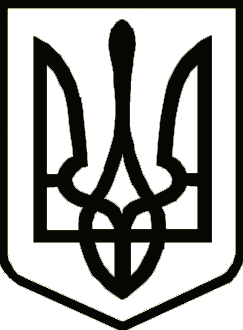 УкраїнаНОСІВСЬКА  МІСЬКА РАДА
ЧЕРНІГІВСЬКА  ОБЛАСТЬ                 РІШЕННЯ      ПРОЄКТ(              сесія восьмого скликання)__ __________2024 року                   Носівка                               №__ /__ /VIIIПро встановлення розмірів орендної платиза земельні ділянки, які перебувають укомунальній власності  Носівської міськоїтериторіальної громадиУ відповідності до статті 26 Закону України «Про місцеве самоврядування в Україні», керуючись Законом України «Про засади державної регуляторної політики у сфері господарської діяльності», Законом України «Про оренду землі», Податковим кодексом України, постановою Кабінету Міністрів України від 03.03.2004 року № 220 «Про затвердження Типового договору оренди землі», постановою Кабінету Міністрів України від 17.10.2012 №1051 «Класифікатор видів цільового призначення земельних ділянок», рішення сесії Носівської міської ради від 14.07.2023року № 36/37/VIII  «Про затвердження нормативної грошової оцінки землі м. Носівка Ніжинського району Чернігівської області», міська рада  в и р і ш и л а:1. Затвердити Положення про порядок встановлення розмірів орендної плати за земельні ділянки, які перебувають у комунальній власності Носівської міської територіальної громади (додаток 1).2. Встановити розміри орендної плати за земельні ділянки, які перебувають у комунальній власності Носівської міської територіальної громади (додаток 2).3. Провести перегляд орендної плати за земельні ділянки комунальної власності Носівської міської ради, які передані в оренду, шляхом укладання додаткової угоди.4. Рішення набирає чинності  після його офіційного оприлюднення та має необмежений термін дії.5. Направити копію даного рішення  до Головного управління ДПС у Чернігівській області. 6. Рішення Носівської міської ради від 06 грудня 2016 року №1/15/VII «Про встановлення розмірів орендної плати за земельні ділянки, які перебувають у комунальній власності Носівської міської ради» (із змінами) визнати такими, що втратили чинність.7. Контроль за виконанням рішення покласти на постійну комісію міської ради з питань соціально-економічного розвитку, бюджету, фінансів та  підприємництва.        Міський голова                                                     Володимир ІГНАТЧЕНКО  Додаток 1до  рішення    сесії міської ради восьмого скликання від _____2024 р. № _/__/VIІIПоложенняпро порядок встановлення розмірів орендної платиза земельні ділянки, які перебувають у комунальній власностіНосівської міської територіальної громади1. Загальні положення.1.1. Положення про встановлення розмірів орендної плати за земельні ділянки, які перебувають у комунальної власності Носівської міської територіальної громади (далі – Положення) розроблено з метою створення єдиних організаційно-правових та економічних засад визначення та справляння орендної плати за земельні ділянки, орендодавцем яких згідно із земельним законодавством виступає Носівська міська рада.1.2. Положення розроблено відповідно до вимог Земельного кодексу України, Податкового кодексу України, Цивільного кодексу України, законів України «Про оренду землі», «Про місцеве самоврядування в Україні» та інших нормативних актів України.1.3. Положення регламентує принципи встановлення розмірів орендної плати у відповідності до категорії земель та видів цільового призначення земель, встановлених відповідно до Класифікації видів цільового призначення земель, затверджених постановою Кабінету Міністрів від 17 жовтня 2012 року № 1051, який доповнено Додатком 59 «Класифікатор видів цільового призначення земельних ділянок» (у редакції урядової постанови «Про внесення змін до деяких актів Кабінету Міністрів України» від 28.07.2021 № 821, видів економічної діяльності.1.4. Оренда землі - це засноване на договорі строкове платне володіння і користування земельною ділянкою, необхідною орендареві для проведення підприємницької та інших видів діяльності.1.5. Орендодавцем земельних ділянок комунальної власності Носівської міської територіальної громади  є Носівська міська рада. 1.6. Орендарями земельних ділянок є юридичні або фізичні особи, яким на підставі договору оренди належить право володіння і користування земельною ділянкою.1.7. Орендарі набувають права оренди земельної ділянки на підставах і в порядку, передбачених Земельним кодексом України, Цивільним кодексом України, Законом України «Про оренду землі», іншими законами України і договором оренди землі.1.8. Орендна плата за землю - це платіж, який орендар вносить орендодавцеві за користування земельною ділянкою згідно з договором оренди землі.1.9. Договір оренди землі - це договір, за яким орендодавець зобов’язаний за плату передати орендареві земельну ділянку у володіння і користування на певний строк, а орендар зобов’язаний використовувати земельну ділянку відповідно до умов договору та вимог земельного законодавства.1.10. Орендована земельна ділянка або її частина може передаватися орендарем у суборенду без зміни цільового призначення, якщо це передбачено договором оренди або за письмовою згодою орендодавця (крім випадків, визначених законом).2. Порядок обчислення розміру орендної плати.2.1. Розмір, умови і строки внесення орендної плати за землю встановлюються за згодою сторін на підставі вимог чинного законодавства, та зазначаються у договорі оренди земельної ділянки. 2.2 Базою для обчислення орендної плати є нормативна грошова оцінка земельної ділянки комунальної форми власності, що надається в оренду.2.3. Об'єктом оподаткування є земельна ділянка, надана в оренду, одиниця плащі оподаткованої земельної ділянки відповідно до підпункту 14.1.130 пункту 14.1 статті 14 Податкового кодексу України:у межах населеного пункту-1(один) метр квадратний (кв.метр);за межами населеного пункту-1(один) гектар (га).2.4. Розмір річної орендної плати обчислюється враховуючи ставки орендної плати за земельні ділянки комунальної форми власності Носівської міської територіальної громади, затверджені  даним рішенням міської ради.2.5. Розмір річної орендної плати не є сталим, та змінюється у зв’язку із проведенням щорічної індексації нормативної грошової оцінки земель і може бути скоригований у відповідності до вимог чинного законодавства України.2.6. Розрахунок розміру річної орендної плати за земельні ділянки комунальної форми власності здійснюється за формулою:Роп  =  Нго * Соп	де Роп  - розмір річної орендної плати за земельні ділянки комунальної форми власності (грн.);Нго  - нормативна грошова оцінка земельної ділянки комунальної форми власності, що надається в оренду (грн.);Соп  - ставка орендної плати (числове значення відсотку від нормативної грошової оцінки земельної ділянки відповідно до її цільового або функціонального призначення) (%).2.7. У випадку, якщо суб’єкт підприємницької діяльності здійснює на одній земельній ділянці декілька видів діяльності, за основу при визначенні розміру орендної плати береться більший відсоток від нормативної грошової оцінки землі. 2.8. Орендна плата за земельні ділянки комунальної власності, передані в оренду на земельних торгах, не може бути зменшена за згодою сторін протягом строку дії договору оренди.2.9. Власники землі та землекористувачі сплачують орендну плату за землю з дня виникнення права користування земельною ділянкою. У разі припинення права користування земельною ділянкою плата за землю  сплачується за фактичний період перебування землі у користуванні у поточному році.2.10.  Плата за суборенду земельних ділянок не може перевищувати розмір орендної плати. 2.11.  Розмір орендної плати  не може бути нижчим або вищим, ніж розмір земельного податку, визначений підпунктом 288.5.1 пункту 288.5 статті 288 Податковим кодексом України.У разі визначення орендаря на конкурентних засадах  може перевищувати граничний розмір орендної плати, встановлений підпунктом 288.5.3 пункту 288.5 статті 288 Податкового кодексу України. 3. Зміна розміру орендної плати	3.1.Розмір орендної плати,встановлений згідно з розділом 2 цього Положення, підлягає обов'язковому перегляду у разі:а) змін в діючому законодавстві;	б) зміни розміру земельного податку;	в) зміни цільового або функціонального використання земельної ділянки;	г) прийняття нової нормативної грошової оцінки.3.2. Розмір орендної плати за земельні ділянки комунальної власності, які передані в оренду за результатами земельних торгів, не може переглядатися у бік зменшення.4. Порядок внесення орендної плати за землю4.1. Орендна плата вноситься орендарем у строки, що визначені договором оренди землі, та не порушуючи вимогу статті 287 «Строк сплати за землю» розділу VII «Податок на майно» Податкового кодексу України.4.2. Розрахунки щодо орендної плати за земельні ділянки, що перебувають у комунальній власності, здійснюються виключно у грошовій формі.4.3. У разі невнесення орендної плати у строки, визначені договором оренди землі, справляється пеня у розмірі та порядку передбаченому чинним законодавством України.Начальник відділу земельних відносин та екологіївиконавчого апаратуНосівської міської ради                                                  Олексій ІГНАТЧЕНКОДодаток 2 до рішенням сесії міської ради
восьмого скликаннявід _______2024р. № _/__/VIIІРозміри орендної плати за земельні ділянки, які перебувають у комунальній власності Носівської міської територіальної громадиАдміністративно-територіальні одиниці або населені пункти, або території територіальних громад, на які поширюється дія рішення ради:Начальник відділу земельних відносин та еклогіївиконавчого апаратуНосівської міської ради                                                  Олексій ІГНАТЧЕНКОКод згідно з кодифікатором адміністративно-територіальних одиниць та територій територіальних громад Код згідно з кодифікатором адміністративно-територіальних одиниць та територій територіальних громад Найменування адміністративно-територіальної одиниці або населеного пункту, або території територіальної громадиНайменування адміністративно-територіальної одиниці або населеного пункту, або території територіальної громадиНайменування адміністративно-територіальної одиниці або населеного пункту, або території територіальної громадиUA74040290010030247UA74040290010030247м.Носівкам.Носівкам.НосівкаUA74040290060045473UA74040290060045473с.Дебревес.Дебревес.ДебревеUA74040290140081659UA74040290140081659с. Лісові Хуторис. Лісові Хуторис. Лісові ХуториUA74040290150066214UA74040290150066214с.Лукашівкас.Лукашівкас.ЛукашівкаUA74040290160040288UA74040290160040288с.Підгайнес.Підгайнес.ПідгайнеUA74040290030092159UA74040290030092159с.Андріївкас.Андріївкас.АндріївкаUA74040290050095407UA74040290050095407с.Володькова Дівицяс.Володькова Дівицяс.Володькова ДівицяUA74040290080011480UA74040290080011480с. Досліднес. Досліднес. ДосліднеUA74040290090089755UA74040290090089755с.Іржавецьс.Іржавецьс.ІржавецьUA74040290100091475UA74040290100091475с. Кобилещинас. Кобилещинас. КобилещинаUA74040290110089738UA74040290110089738с. Козарис. Козарис. КозариUA74040290120027193UA74040290120027193с. Коробчинес. Коробчинес. КоробчинеUA74040290130099957UA74040290130099957с. Криницяс. Криницяс. КриницяUA74040290170067365UA74040290170067365с. Ставокс. Ставокс. СтавокUA74040290180056141UA74040290180056141с. Сулакс. Сулакс. СулакUA74040290190090214UA74040290190090214с.Тертишникис.Тертишникис.ТертишникиUA74040290200050617UA74040290200050617с.Яблунівкас.Яблунівкас.ЯблунівкаUA74040290210055259UA74040290210055259 с.Ясна Зірка с.Ясна Зірка с.Ясна ЗіркаUA74040290070090698UA74040290070090698с. Держанівкас. Держанівкас. ДержанівкаUA74040290020085155UA74040290020085155с. Адамівкас. Адамівкас. АдамівкаUA74040290040082988UA74040290040082988с. Ведмедівкас. Ведмедівкас. ВедмедівкаВид цільового призначення земельВид цільового призначення земельВид цільового призначення земельРозмір податку 
(відсотків нормативної грошової оцінки) Розмір податку 
(відсотків нормативної грошової оцінки) Вид цільового призначення земельВид цільового призначення земельВид цільового призначення земельЗа земельні ділянки, нормативну грошову оцінку яких проведено (незалежно від місця знаходження) для юридичних та фізичних осіб (в т.ч. ФОП)  За земельні ділянки за межами населених пунктів для юридичних та фізичних осіб        (в т.ч. ФОП)  КодНазваНазваЗа земельні ділянки, нормативну грошову оцінку яких проведено (незалежно від місця знаходження) для юридичних та фізичних осіб (в т.ч. ФОП)  За земельні ділянки за межами населених пунктів для юридичних та фізичних осіб        (в т.ч. ФОП)  1223401Землі сільськогосподарського призначення Землі сільськогосподарського призначення хх01.01Для ведення товарного сільськогосподарського виробництва  Для ведення товарного сільськогосподарського виробництва  12,012,001.02Для ведення фермерського господарстваДля ведення фермерського господарства12,012,001.03Для ведення особистого селянського господарства Для ведення особистого селянського господарства 12,012,001.04Для ведення підсобного сільського господарства Для ведення підсобного сільського господарства 12,012,001.05Для індивідуального садівництва Для індивідуального садівництва 12,012,001.06Для колективного садівництва Для колективного садівництва 12,012,001.07Для городництва Для городництва 12,012,001.08Для сінокосіння і випасання худоби Для сінокосіння і випасання худоби 12,012,001.09Для дослідних і навчальних цілей Для дослідних і навчальних цілей 12,012,001.11Для надання послуг у сільському господарстві Для надання послуг у сільському господарстві 12,012,001.12Для розміщення інфраструктури оптових ринків сільськогосподарської продукції Для розміщення інфраструктури оптових ринків сільськогосподарської продукції 12,012,001.13Для іншого сільськогосподарського призначення  Для іншого сільськогосподарського призначення  12,012,001.15Земельні ділянки запасу під сільськогосподарськими будівлями і дворамиЗемельні ділянки запасу під сільськогосподарськими будівлями і дворами12,012,001.16Земельні ділянки під полезахисними лісовими смугамиЗемельні ділянки під полезахисними лісовими смугами12,012,001.18Земельні ділянки загального користування, які використовуються як польові дороги, прогониЗемельні ділянки загального користування, які використовуються як польові дороги, прогони12,012,002Землі житлової забудовиЗемлі житлової забудовихх02.01Для будівництва і обслуговування житлового будинку, господарських будівель і споруд (присадибна ділянка)  Для будівництва і обслуговування житлового будинку, господарських будівель і споруд (присадибна ділянка)  3,0х02.03Для будівництва і обслуговування багатоквартирного житлового будинку Для будівництва і обслуговування багатоквартирного житлового будинку 3,0х02.04Для будівництва і обслуговування будівель тимчасового проживання Для будівництва і обслуговування будівель тимчасового проживання 3,03,002.05Для будівництва індивідуальних гаражів  Для будівництва індивідуальних гаражів  5,0х1223402.07Для іншої житлової забудови  Для іншої житлової забудови  5,012,002.09Для будівництва і обслуговування паркінгів та автостоянок на землях житлової та громадської забудовиДля будівництва і обслуговування паркінгів та автостоянок на землях житлової та громадської забудови12,012,002.10Для будівництва і обслуговування багатоквартирного житлового будинку з об'єктами торгово-розважальної та ринкової інфраструктуриДля будівництва і обслуговування багатоквартирного житлового будинку з об'єктами торгово-розважальної та ринкової інфраструктури12,012,002.12Земельні ділянки загального користування, які використовуються як внутрішньоквартальні проїзди, пішохідні зониЗемельні ділянки загального користування, які використовуються як внутрішньоквартальні проїзди, пішохідні зони12,012,003Землі громадської забудови Землі громадської забудови хх03.04Для будівництва та обслуговування будівель громадських та релігійних організаційДля будівництва та обслуговування будівель громадських та релігійних організацій3,0х03.07Для будівництва та обслуговування будівель торгівлі Для будівництва та обслуговування будівель торгівлі 12,012,003.08Для будівництва та обслуговування об'єктів туристичної інфраструктури та закладів громадського харчування Для будівництва та обслуговування об'єктів туристичної інфраструктури та закладів громадського харчування 10,0х03.09Для будівництва та обслуговування будівель кредитно-фінансових установ Для будівництва та обслуговування будівель кредитно-фінансових установ 12,012,003.10Для будівництва та обслуговування адміністративних будинків, офісних будівель компаній, які займаються підприємницькою діяльністю, пов'язаною з отриманням прибуткуДля будівництва та обслуговування адміністративних будинків, офісних будівель компаній, які займаються підприємницькою діяльністю, пов'язаною з отриманням прибутку5,0х03.13Для будівництва та обслуговування будівель закладів побутового обслуговування  Для будівництва та обслуговування будівель закладів побутового обслуговування  5,0х03.15Для будівництва та обслуговування інших будівель громадської забудови  Для будівництва та обслуговування інших будівель громадської забудови  12,0х03.17Для розміщення та експлуатації закладів з обслуговування відвідувачів об'єктів рекреаційного призначенняДля розміщення та експлуатації закладів з обслуговування відвідувачів об'єктів рекреаційного призначення12,0х03.20Земельні ділянки загального користування, які використовуються як внутрішньоквартальні проїзди, пішохідні зониЗемельні ділянки загального користування, які використовуються як внутрішньоквартальні проїзди, пішохідні зони12,0х07Земельні ділянки рекреаційного призначення (земельні ділянки зелених зон і зелених насаджень міст та інших населених пунктів, навчально-туристських та екологічних стежок, маркованих трас, земельні ділянки, зайняті територіями будинків відпочинку, пансіонатів, об'єктів фізичної культури і спорту, туристичних баз, кемпінгів, яхт-клубів, стаціонарних і наметових туристично-оздоровчих таборів, будинків рибалок і Земельні ділянки рекреаційного призначення (земельні ділянки зелених зон і зелених насаджень міст та інших населених пунктів, навчально-туристських та екологічних стежок, маркованих трас, земельні ділянки, зайняті територіями будинків відпочинку, пансіонатів, об'єктів фізичної культури і спорту, туристичних баз, кемпінгів, яхт-клубів, стаціонарних і наметових туристично-оздоровчих таборів, будинків рибалок і хх12234мисливців, дитячих туристичних станцій, дитячих та спортивних таборів, інших аналогічних об'єктів, а також земельні ділянки, надані для дачного будівництва і спорудження інших об'єктів стаціонарної рекреації)мисливців, дитячих туристичних станцій, дитячих та спортивних таборів, інших аналогічних об'єктів, а також земельні ділянки, надані для дачного будівництва і спорудження інших об'єктів стаціонарної рекреації)07.01Для будівництва та обслуговування об'єктів рекреаційного призначення  Для будівництва та обслуговування об'єктів рекреаційного призначення  12,012,007.02Для будівництва та обслуговування об'єктів фізичної культури і спорту Для будівництва та обслуговування об'єктів фізичної культури і спорту 12,012,007.03Для індивідуального дачного будівництва Для індивідуального дачного будівництва 12,0х07.06Для збереження, використання та відтворення зелених зон і зелених насадженьДля збереження, використання та відтворення зелених зон і зелених насаджень12,0х07.09Земельні ділянки загального користування відведені під місця похованняЗемельні ділянки загального користування відведені під місця похованнях12,009Землі лісогосподарського призначення Землі лісогосподарського призначення хх09.01Для ведення лісового господарства і пов'язаних з ним послуг  Для ведення лісового господарства і пов'язаних з ним послуг  12,012,009.02Для іншого лісогосподарського призначення  Для іншого лісогосподарського призначення  12,012,009.04Для розміщення господарських дворів лісогосподарських підприємств, установ, організацій та будівель лісомисливського господарстваДля розміщення господарських дворів лісогосподарських підприємств, установ, організацій та будівель лісомисливського господарства12,012,010Землі водного фонду Землі водного фонду хх10.01Для експлуатації та догляду за водними об'єктами Для експлуатації та догляду за водними об'єктами 12,012,010.02Для облаштування та догляду за прибережними захисними смугами Для облаштування та догляду за прибережними захисними смугами 12,012,010.03Для експлуатації та догляду за смугами відведення Для експлуатації та догляду за смугами відведення 12,012,010.04Для експлуатації та догляду за гідротехнічними, іншими водогосподарськими спорудами і каналами Для експлуатації та догляду за гідротехнічними, іншими водогосподарськими спорудами і каналами 12,012,010.06Для сінокосіння Для сінокосіння 12,012,010.07Для рибогосподарських потреб Для рибогосподарських потреб 12,012,010.08Для культурно-оздоровчих потреб, рекреаційних, спортивних і туристичних цілей Для культурно-оздоровчих потреб, рекреаційних, спортивних і туристичних цілей 12,012,010.10Для будівництва та експлуатації гідротехнічних, гідрометричних та лінійних споруд Для будівництва та експлуатації гідротехнічних, гідрометричних та лінійних споруд 12,012,010.16Земельні ділянки під громадськими сіножатямиЗемельні ділянки під громадськими сіножатями12,012,011Землі промисловості Землі промисловості хх11.01Для розміщення та експлуатації основних, підсобних і допоміжних будівель та споруд підприємствами, що пов'язані з користуванням надрами.Для розміщення та експлуатації основних, підсобних і допоміжних будівель та споруд підприємствами, що пов'язані з користуванням надрами.3,03,01223411.02Для розміщення та експлуатації основних, підсобних і допоміжних будівель та споруд підприємств переробної, машинобудівної та іншої промисловості:Для розміщення та експлуатації основних, підсобних і допоміжних будівель та споруд підприємств переробної, машинобудівної та іншої промисловості:121211.02- Переробна промисловість у галузі ліового та агропромислового комплексу в т.ч. зерносушарки, оброблення деревини та виготовлення виробів з деревини;- Переробна промисловість у галузі ліового та агропромислового комплексу в т.ч. зерносушарки, оброблення деревини та виготовлення виробів з деревини;101011.02- Ремонт, монтаж машин і устаткування, механічне оброблення металевих виробів- Ремонт, монтаж машин і устаткування, механічне оброблення металевих виробів7711.02- Виробництво сухарів і сухого печива; виробництво борошняних кондитерських виробів, тортів і тістечок тривалого зберігання;- Виробництво сухарів і сухого печива; виробництво борошняних кондитерських виробів, тортів і тістечок тривалого зберігання;5511.03Для розміщення та експлуатації основних, підсобних і допоміжних будівель та споруд будівельних організацій та підприємствДля розміщення та експлуатації основних, підсобних і допоміжних будівель та споруд будівельних організацій та підприємств7,012,011.04Для розміщення та експлуатації основних, підсобних і допоміжних будівель та споруд технічної інфраструктури (виробництва та розподілення газу, постачання пари та гарячої води, збирання, очищення та розподілення води) Для розміщення та експлуатації основних, підсобних і допоміжних будівель та споруд технічної інфраструктури (виробництва та розподілення газу, постачання пари та гарячої води, збирання, очищення та розподілення води) 5,012,011.08Земельні ділянки загального користування, відведенні для цілей поводження з відходамиЗемельні ділянки загального користування, відведенні для цілей поводження з відходами12,012,012Землі транспорту Землі транспорту хх12.04Для розміщення та експлуатації будівель і споруд автомобільного транспорту та дорожнього господарства Для розміщення та експлуатації будівель і споруд автомобільного транспорту та дорожнього господарства 8,08,012.06Для розміщення та експлуатації об'єктів трубопровідного транспорту Для розміщення та експлуатації об'єктів трубопровідного транспорту 8,08,012.08Для розміщення та експлуатації будівель і споруд додаткових транспортних послуг та допоміжних операцій Для розміщення та експлуатації будівель і споруд додаткових транспортних послуг та допоміжних операцій 8,08,012.09Для розміщення та експлуатації будівель і споруд іншого наземного транспорту Для розміщення та експлуатації будівель і споруд іншого наземного транспорту 8,08,012.11Для розміщення та експлуатації об'єктів дорожнього сервісуДля розміщення та експлуатації об'єктів дорожнього сервісу8,08,013Землі зв'язку Землі зв'язку хх13.01Для розміщення та експлуатації об'єктів і споруд телекомунікації Для розміщення та експлуатації об'єктів і споруд телекомунікації 12,012,013.02Для розміщення та експлуатації будівель та споруд об'єктів поштового зв'язку Для розміщення та експлуатації будівель та споруд об'єктів поштового зв'язку 8,08,013.03Для розміщення та експлуатації інших технічних засобів зв'язку Для розміщення та експлуатації інших технічних засобів зв'язку 12,012,01223414Землі енергетики Землі енергетики хх14.01Для розміщення, будівництва, експлуатації та обслуговування будівель і споруд об'єктів енергогенеруючих підприємств, установ і організацій  Для розміщення, будівництва, експлуатації та обслуговування будівель і споруд об'єктів енергогенеруючих підприємств, установ і організацій  5,05,014.02Для розміщення, будівництва, експлуатації та обслуговування будівель і споруд об'єктів передачі електричної та теплової енергії Для розміщення, будівництва, експлуатації та обслуговування будівель і споруд об'єктів передачі електричної та теплової енергії 5,05,014.06Земельні ділянки загального користування, відведені для цілей поводження з відходамиЗемельні ділянки загального користування, відведені для цілей поводження з відходамих5,0